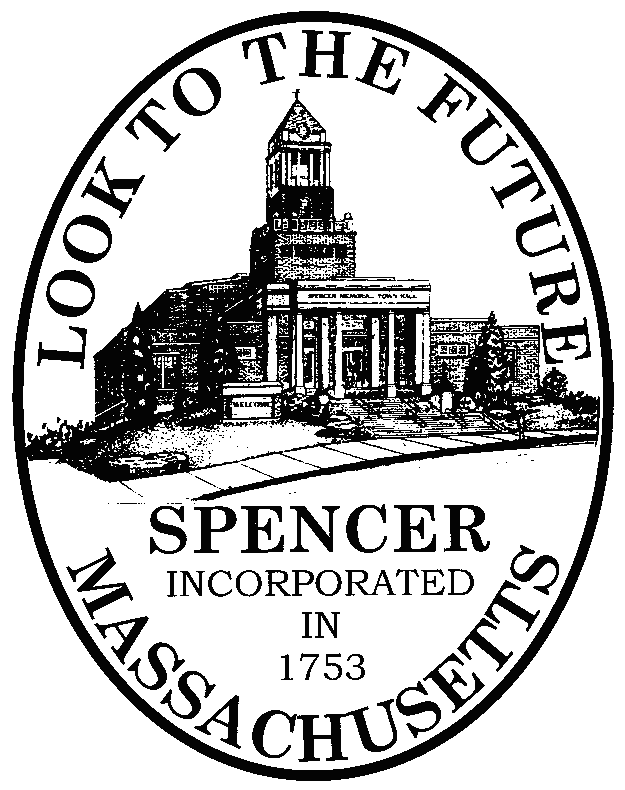 DONNELLY CROSS ROAD BRIDGECLAIRIFICATION TO BIDDERS	THIS NOTICE IS NOT AN ADDENDUM A discrepancy in the Bid Opening time was reported. Addendum 1 States the bid opening time is at 2:30. Addendum 2 in the Title shows the bid opening at 1:00 and then a response shows the bid opening at 2:30PM per addendum 1. PLEASE NOTE The Bid Opening will be occurring at 2:30 PM at 3 Old Meadow Road, Spencer Ma 01562When submitting a bid please call 508-885-7525 and someone will retrieve the package from you at the glass door.Weather permitting, we will open the bids in the parking lot in order to maintain Social Distancing recommendations. If weather is an issue the Bids will be opened in the Water Department Garage and read to groups of 8 people at a time. 